AGENDA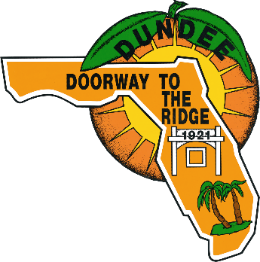 TOWN OF DUNDEE, FLORIDATOWN COMMISSION MEETINGAUGUST 25, 20206:30 P.M.COMMISSION CHAMBERS202 E. Main Street, Dundee, FL 33838Phone:  863-438-8330       www.townofdundee.com CALL TO ORDER:  MAYOR PENNANT	PLEDGE OF ALLEGIANCE:  MAYOR PENNANT  INVOCATION:  TO BE ANNOUNCEDRECOGNITION OF SERGEANT AT ARMS:  SGT. TANNER  ORDINANCE #13-08, PUBLIC SPEAKING INSTRUCTIONS:  MAYOR PENNANTROLL CALL:  JENN GARCIADELEGATIONS-QUESTIONS & COMMENTS FROM THE FLOOR(Each speaker shall be limited to three (3) minutes)	APPROVAL OF CONSENT AGENDA: CONSENT AGENDA FOR AUGUST 25, 2020TAB 1:		TOWN COMMISSION MINUTES:May 28, 2020		PLANNING & ZONING BOARD MINUTES:June 25, 2020 		TREE BOARD MINUTES:June 02, 2020		AGREEMENTS/CONTRACTSInterlocal Agreement Polk County Sherriff DepartmentInteragency Agreement Polk County Sherriff Department		APPOINTMENTS:Tree Board- Felicia HutchinsonAPPROVAL OF AGENDA:  AGENDA FOR AUGUST 25, 2020AGENDATAB 2		PROCLAMATIONS/RECOGNITIONS:Arbor Day Recognition100th Anniversary of 19th Amendment TAB 3:	DISCUSSION & ACTION: FIREFIGHTER ASSISTANCE GRANTTAB 4:	ORDINANCE 20-12: FINAL READING- CRYSTAL LAKE PRESERVE FUTURE LAND USETAB 5:	ORDINANCE 20-13: FINAL READING- CRYSTAL LAKE PRESERVE ZONINGTAB 6: 	DISCUSSION & ACTION: RFP 20-05	AWARD AND CONTRACTTAB 7:	DISCUSSION & ACTION: GOVDEALS AUCTION ITEMS	REPORTS FROM OFFICERSPCSOTOWN ATTORNEY TOWN MANAGER COMMISSIONERS MAYOR 
ADJOURNMENTPUBLIC NOTICEPLEASE BE ADVISED THAT IF YOU DESIRE TO APPEAL FROM ANY DECISIONS MADE AS A RESULT OF THE ABOVE HEARING OR MEETING, YOU WILL NEED A RECORD OF THE PROCEEDINGS AND IN SOME CASES, A VERBATIM RECORD IS REQUIRED.  YOU MUST MAKE YOUR OWN ARRANGEMENTS TO PRODUCE THIS RECORD. (FLORIDA STATUTE 286.0105)IF YOU ARE A PERSON WITH DISABLITY WHO NEEDS ANY ACCOMODATIONS IN ORDER TO PARTICIPATE IN THIS PROCEEDING, YOU ARE ENTITLED, AT NO COST TO YOU, TO THE PROVISION OF CERTAIN ASSISTANCE.  PLEASE CONTACT THE TOWN CLERK’S OFFICE AT 202 EAST MAIN STREET, DUNDEE, FLORIDA 33838 OR PHONE (863) 438-8330 WITHIN 2 WORKING DAYS OF YOUR RECEIPT OF THIS MEETING NOTIFICATION; IF YOU ARE HEARING OR VOICE IMPAIRED, CALL 1-800-955-8771.